NATIONAL COALITION OF 100 BLACK WOMEN, INC.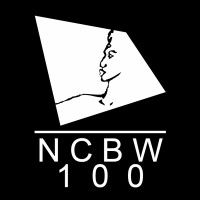 PRINCE GEORGE’S COUNTY CHAPTERPATRON FORMThe National Coalition of 100 Black Women, Inc., will host the 35th Anniversary Gala to Benefit Scholarships & Programs - "Red Carpet Glitz & Glamour" on Friday, April 21st, 2023, at Martin’s Crosswinds in Greenbelt, Maryland. Each year we raise funds to assist our scholarship recipients with their college tuition. We are asking for support by becoming a PATRON at $15.00 per person or $25.00 per couple/partners.  PLEASE PRINT OR TYPE Please return this form and payment no later than March 25, 2023.  Checks are to be made payable to “NC100BW-PGC”.  Mail form and payment to: Dr. Michelle McKoy, Financial Secretary at P.O. Box 623 Riverdale, MD 20737. Email form to Geneva Williams: lingen@comcast.net.Member’s Name_____________________________________________________________________Thank you for your support.  All Names will appear in our Gala Souvenir Program Booklet.PATRON’S NAMEAMOUNT ($15.00 per person) |  ($25.00 per couple/partners)1.2.3.4.5.6.7.8.9.10.